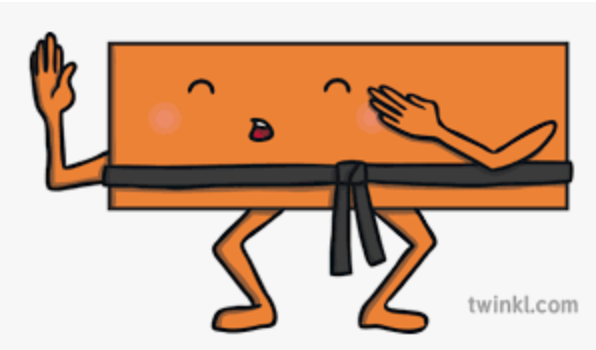 Maths Activity/ObjectiveMondayMental Maths: SubtractionSubtract multiple of 100 from 4 digit numbershttp://www.snappymaths.com/addsub/addsubp10/interactive/sub1000int/sub1000int.htmTuesdayActivity 1: Subtract two 4 digit numbers (no exchange)Watch the videohttps://www.youtube.com/watch?v=IzlyN2-uLSU up to 1 minute 55 seconds.Complete the questions from  http://www.snappymaths.com/subtraction/writsub/resources/csub4dignrs1.pdfWednesdayActivity 2:Subtract two 4 digit numbers (no exchange)Complete activity 2 (see resources), writing your calculations in your book.ThursdayProblem Solving: Subtract two 4 digit numbers (no exchange)Complete the reasoning and problem solving questions (see resources) in your book.FridayFriday Quiz:  Subtraction practisePractise subtracting mentally up to 100. Try one number, then try finding two numbers to make the answer.https://www.topmarks.co.uk/maths-games/subtraction-grids